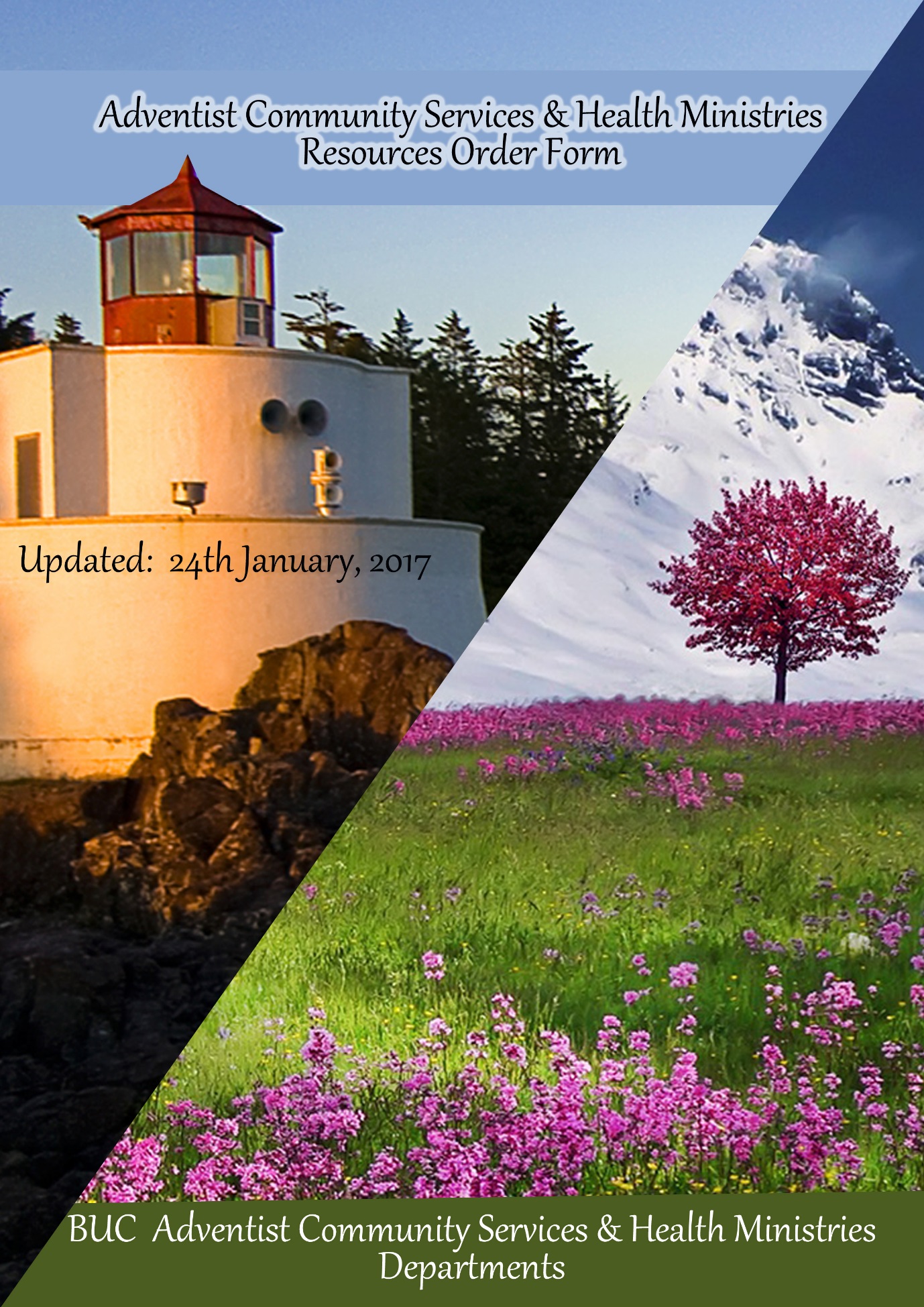 BUC Adventist Community Services & Health Ministries DepartmentsBUC Office, Stanborough Park, Watford, Herts., WD25 9JZ.BUC Adventist Community Services & Health Ministries DepartmentsBUC Office, Stanborough Park, Watford, Herts., WD25 9JZ.BUC Adventist Community Services & Health Ministries DepartmentsBUC Office, Stanborough Park, Watford, Herts., WD25 9JZ.BUC Adventist Community Services & Health Ministries DepartmentsBUC Office, Stanborough Park, Watford, Herts., WD25 9JZ.BUC Adventist Community Services & Health Ministries DepartmentsBUC Office, Stanborough Park, Watford, Herts., WD25 9JZ.NameChurchAddressDelivery AddressDateOrder NumberResources  Resources  Resources  Resources  Resources  ItemDescriptionUnit Cost  £QuantityTotal Cost £BUC CARD PACKS & FRIDGE MAGNETS16 pack Same Picture Affirmation Cards2.50212 pack Assorted Affirmation Cards4.00310 pack Vegetable Cards3.50410 pack Fruit Cards3.505Transition Nutrition Fridge Magnets 2.00 BUC LITTLE BOOKS6Heavenly Delights Cookery Book14.997Mental Wellness Manual15.00(External Agencies/Non Members)20.008Healing Hearts & Restoring Minds 1st Ed2.999The Little Book of Health for Seniors1.9910The Little Book of Health for Men1.9911Healing Hearts:  Restoring Minds (2nd Edition)1.9912The Little Book of Health for Women1.9913The Little Book of Health for Children & Teens1.9914Brain Health:  How to Handle Your Head1.9915Stressed:  How to Handle Pressure1.9916Body Clock – How do you tick?1.9917God’s Word as Therapy1.9918His & Hers – The Little Book of Intimacy1.9919Body Beautiful1.99    20A Sound Mind1.99    21Eco Health1.9922C.O.M.F.O.R.T – Solace, Support and Strength during times of grief 1.99BUC Book Marks23Boosting Energy: 10 Tips for Vibrant Living0.1524Brain Health Nuggets0.1525Forgiveness As Healing0.1526God’s Word As Therapy0.1527Golden Eight for Golden Years0.1528Healing Hearts Restoring Minds - Lilac0.1529P.E.A.C.E.:  A recipe for tranquil moments of reflection0.1530Rest and Relaxation0.1531Healing Hearts Restoring Minds -Orange0.15BUC Book Marks for CREATION Health (all with theme and bible text)32Choice0.2533Rest0.2534Environment0.2535Active0.2536Trust0.2537Interpersonal0.2538Outlook0.2539Nutrition0.25BUC LEAFLETS40Brain in Crisis:  Mental Health First Aid0.2541Embracing Aging  0.2542Forgiveness:  The Medicine to healthier living0.2543Supporting Young People:  A brief guide for providing individual support0.2544WHEN (Women’s Healing and Empowerment Network)0.25BUC REFLECTIONS LEAFLETS45Reflections from Countryside Walks0.5046Reflections from the Seaside0.5047Reflections for Times of Illness and Pain0.5048Reflections from Travel Experiences0.50BUC Books49Golden Tips for those Golden Years4.9550The Healing Power of Forgiveness5.9551Cancer Facts, Faith & Formulas5.9552Overcoming with God11.9953When We Pray – Embracing the possibilities with God54Women of Virtue7.95BUC Greetings CardsHealing & Hope Greetings Cars (8 Pk)3.99BUC Leaflets (from Uchee Pines Counselling Sheets) (First 100 copies free of charge and £10.00 per 100 thereafter.)55Eating Between Meals56Exercise57How to Cook Vegetables58How to Avoid Overeating59Sleep Hygiene (Part 1)60Sleep Hygiene (Part 2)61Steps to a Healthy Heart62Diseases from Contact with PetsMINI EVANGELISM BOOKLETS**£0.25 for a pack of 10063Jesus is the Answer0.5064Jesus Who is He?0.5065Forgiveness is for Everyone0.50Please note that the first 100 copies of eachLeaflet are free of charge with a charge of£10 per hundred thereafter to cover ink and paper costs.If you are able to, please collect your orderfrom the BUC office. Otherwise a postagecharge will be levied on each order. Please give us minimum two weeks noticeto get these leaflets printed, especially foramounts over 500 copies.TOTALCARRIAGE   CARRIAGE   TOTAL FOR THIS ORDER TOTAL FOR THIS ORDER (Please make cheques or postal orders payable to "British Union Conference", writing   "Health Ministries" on the back of the cheque, and forward to the BUC Office address above.)(Please make cheques or postal orders payable to "British Union Conference", writing   "Health Ministries" on the back of the cheque, and forward to the BUC Office address above.)(Please make cheques or postal orders payable to "British Union Conference", writing   "Health Ministries" on the back of the cheque, and forward to the BUC Office address above.)(Please make cheques or postal orders payable to "British Union Conference", writing   "Health Ministries" on the back of the cheque, and forward to the BUC Office address above.)(Please make cheques or postal orders payable to "British Union Conference", writing   "Health Ministries" on the back of the cheque, and forward to the BUC Office address above.)